Year 5 Writing  Lesson 2
LO: To compare different settings 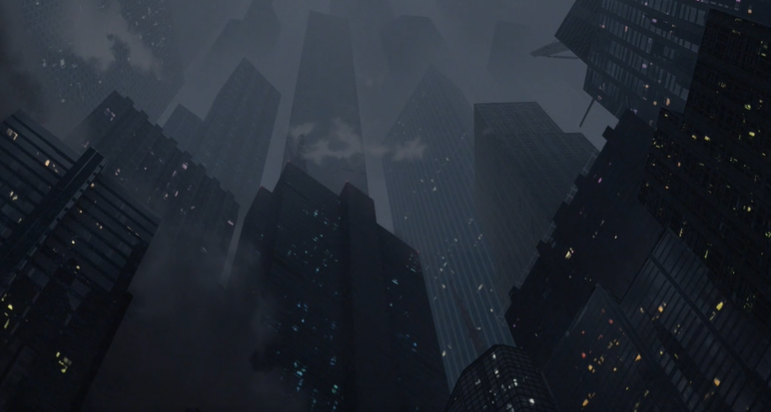 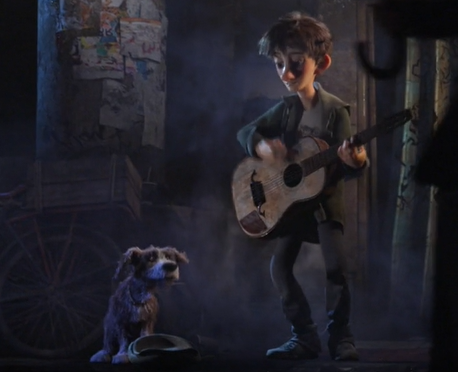 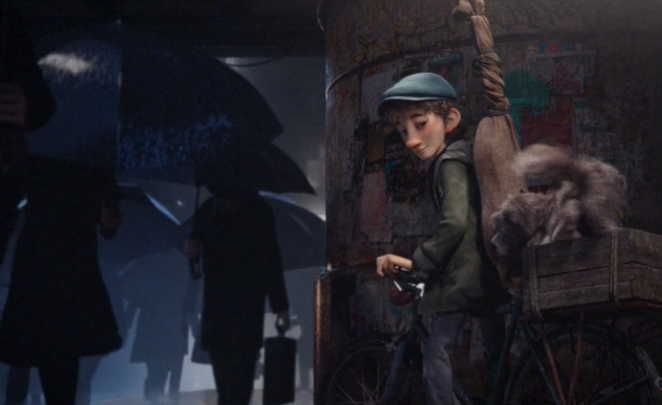 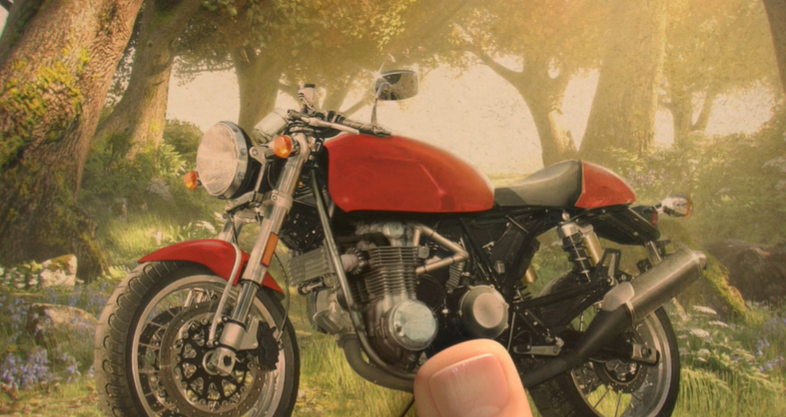 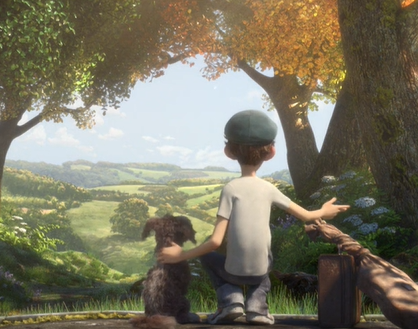 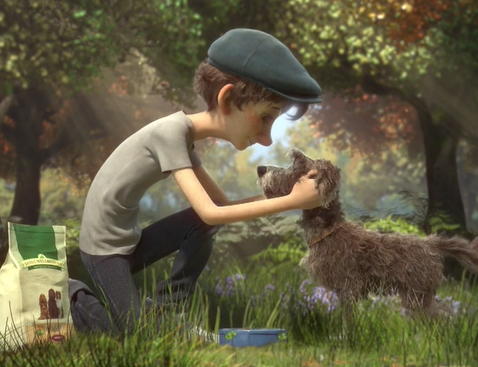 E.g. Organise your work using this diagram 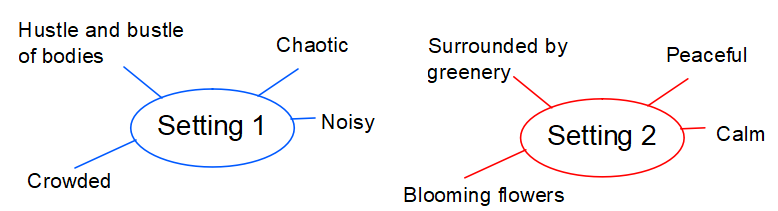 Year 5 Writing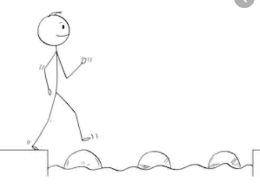 Steppingstone activityLesson 2
LO: To compare different settings 
E.g. Organise yur work like this to help you see the differences 